Сумська міська радаВиконавчий комітетРІШЕННЯ
          Розглянувши заяви громадян та надані документи, відповідно до статті 158 Сімейного кодексу України, пункту 73 Порядку провадження органами опіки та піклування діяльності, пов’язаної із захистом прав дитини, затвердженого постановою Кабінету Міністрів України від 24.09.2008 № 866 «Питання діяльності органів опіки та піклування, пов’язаної із захистом прав дитини», враховуючи рішення комісії з питань захисту прав дитини від 04.10.2019, протокол № 13, керуючись підпунктом 4 пункту «б» частини першої статті 34, частиною першою статті 52 Закону України «Про місцеве самоврядування в Україні», виконавчий комітет Сумської міської радиВИРІШИВ:1.	Визначити спосіб участі ОСОБА 1у вихованні малолітньої доньки, ОСОБА 2, у формі систематичних побачень з дитиною та спілкування, а саме: кожної суботи з 10-00 до 13-00 години за місцем проживання дитини та кожної п’ятниці з 17-00 до 20-00 години, за попередньою домовленістю з матір’ю дитини, з урахуванням  бажання, стану здоров’я дитини та інших обставини, що мають істотне значення.2.	Визначити спосіб участі ОСОБА 3 у вихованні малолітньої доньки, ОСОБА 4, у формі систематичних побачень та спілкування з дитиною, а саме: щосереди місяця з 17-00 години до 19-00 години та щосуботи з 09-30 години до 12-00 години, в присутності матері дитини, ОСОБА 5, з урахуванням стану здоров’я  дівчинки та інших обставини, що мають істотне значення.3.	Визначити спосіб участі ОСОБА 6, у вихованні малолітньої доньки, ОСОБА 7, у вигляді побачень із нею та спілкування, а саме: кожної 2 та 4 суботи місяця з 12-00 години до 16-00 години неділі, з урахуванням  бажання та стану здоров’я дитини та інших обставини, що мають істотне значення.4.	 Визначити спосіб участі ОСОБА 8, у вихованні малолітньої доньки, ОСОБА 9, у формі систематичних побачень з дитиною та спілкування, а саме: кожної першої та третьої неділі місяця з 12-00 до 13-00, за                                     попередньою домовленістю з матір’ю дитини, з урахуванням  бажання, стану здоров’я дитини та інших обставини, що мають істотне значення.Міський голова						       	                 О.М. ЛисенкоПодопригора 701-915Надіслати: Подопригорі В.В. - 3 екз.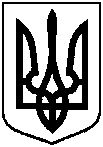 від 08.10.2019 № 585 Про визначення способу участі у вихованні дітей